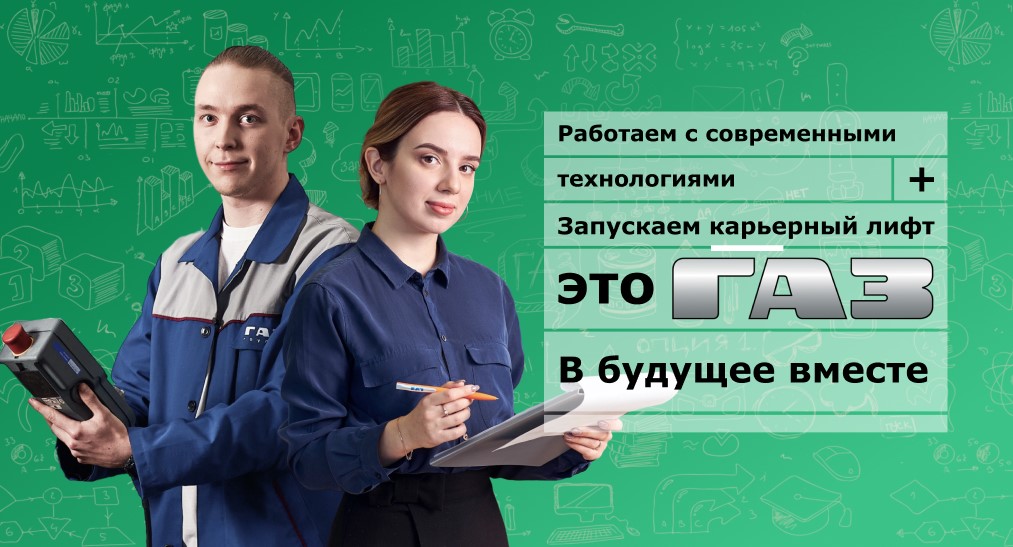 	Вакансия в ООО «Ликинский автобусный завод»Стажер-технолог (Управление главного технолога)Задачи:разработка технологической документации (штамповка, сварка) в соответствии с конструкторской документацией; разработка технологических планировок, компоновочных планов; проведение расчетов параметров технологического процесса; проведение подготовки производства.Ты нам подходишь, если:Мы предлагаем:стажировку от 3 до 6 мес. под руководством опытного наставника;возможность получить первую запись в трудовой книжке (официальное трудоустройство);компенсацию питания (120 руб./день); трудоустройство в штат компании, в случае успешного прохождения стажировки; достойную оплату труда; работу по графику от 30 часов в неделю; компенсация оплаты съемного жилья для иногородних кандидатов (до 15 000 руб. /мес).Контактная информация: Паукова Татьяна, 8-985-432-96-43, PaukovaTD@gaz.ruВакансия в ООО «Ликинский автобусный завод»Стажер-конструктор (Управление главного конструктора)Задачи:проектирование станочных и сварочных приспособлений простой сложности для оснащения технологических процессов изготовления деталей и узлов автомобилей; актуализация конструкторской документации (перевод документации на цифровые носители).Ты нам подходишь, если:учишься на последнем курсе бакалавриата/специалитета или в магистратуре по направлениям "Технология машиностроения", "Конструкторско-технологическое сопровождение машиностроительных производств"; "Автоматизация технологических процессов и производств";умеешь работать в MS Office; знаешь AutoCAD.Мы предлагаем:стажировку от 3 до 6 мес. под руководством опытного наставника;возможность получить первую запись в трудовой книжке (официальное трудоустройство);компенсацию питания (120 руб./день); трудоустройство в штат компании, в случае успешного прохождения стажировки; достойную оплату труда; работу по графику от 30 часов в неделю; компенсация оплаты съемного жилья для иногородних кандидатов (до 15 000 руб. /мес).Контактная информация: Паукова Татьяна, 8-985-432-96-43, PaukovaTD@gaz.ru